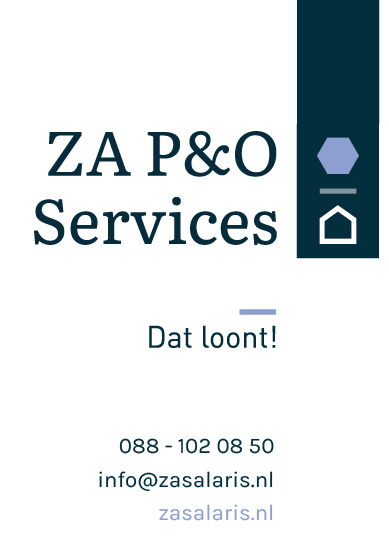 Hierbij geef ik toestemming om:	per 1 januari 2022 de salarissen aan te houden volgens de laatste kolom KNMT regeling 2022 (bruto salaris in € KNMT-AVR 2022 + 3,33%) 	het automatisch toepassen van de jaarlijkse periodieke verhogingen binnen de KNMT schalen.			   	per 1 januari 2022 een verhoging toe te passen van  ……… %Ondergetekende de heer/mevrouw:   ……………………………………….. Namens praktijk:    ……………………………………………………………………..Met vriendelijke groet,  

   
https://www.linkedin.com/company/za-p&o-services          https://www.linkedin.com/company/de-zorgaccountants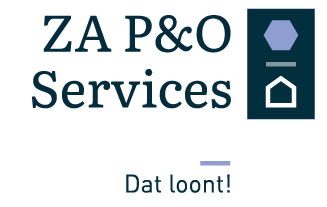 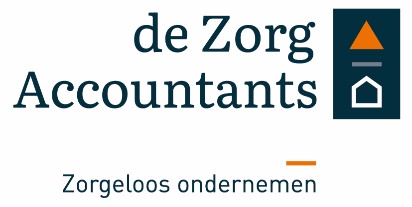 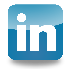 